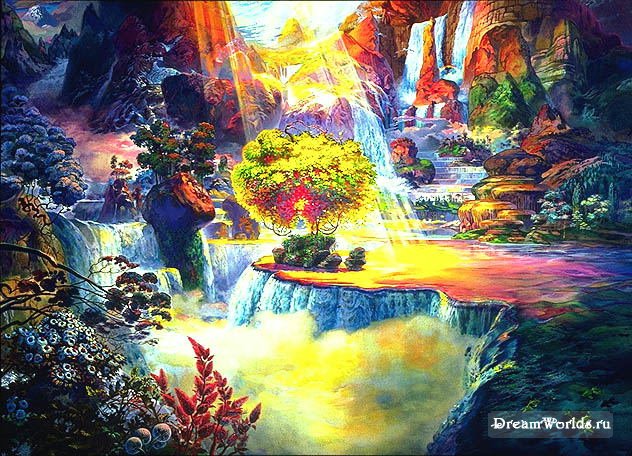 Методика диагностики уровня эмпатических способностей В.В БойкоОцените, свойственны ли вам следующие особенности, согласны ли вы сутверждением.1. У меня есть привычка внимательно изучать лица и поведение людей, чтобыпонять их характер, наклонности, способности.2. Если окружающие проявляют признаки нервозности, я обычно остаюсьспокойным.3. Я больше доверяю доводам своего рассудка, чем интуиции.4. Я считаю вполне уместным для себя интересоваться домашними проблемамисослуживцев.5. Я могу легко войти в доверие к человека если потребуется.6. Обычно я с первой же встречи угадываю «родственную душу» в новомчеловеке ..7. Я из любопытства обычно завожу разговор о жизни, работе, политике сослучайными попутчиками в поезда.8. Я теряю душевное равновесие, если окружающие чем-то угнетены.9. Моя интуиция — более надежное средство пониманияокружающих, чем знания или опыт.10. Проявлять  любопытство к внутреннему миру другого человека —бестактно.11. Часто своими словами я обижаю близких мне людей, не замечая этого.12. Я легко могу представить себя каким-то животным, ощутить его повадки исостояния.13. Я редко рассуждаю о причинах поступков людей, которые имеют ко мненепосредственное отношение.14. Я редко принимаю близко к сердцу проблемы своих друзей.15. Обычно за несколько дней я чувствую: что-то должно случиться с близкиммне человеком, и ожидания оправдываются.16. В общении с деловыми партнерами обычно стараюсь избегать разговоров оличном.17. Иногда близкие упрекают меня в черствости, невнимании  к ним.18. Мне легко удается копировать интонацию, мимику людей, подражая людям.19. Мой любопытный взгляд часто смущает новых партнеров.20. Чужой смех обычно заражает меня.21. Часто, действуя наугад, ятем не менее нахожу правильный подход кчеловеку.22. Плакать от счастья глупо.23. Я способен полностью слиться с любимым человеком, как бы растворившисьв нем.24. Мне редко встречались люди, которых я бы понимал с полуслова, безлишних слов.25. Я невольно или из-за любопытства часто подслушиваю разговорыпосторонних людей.26. Я могу оставаться спокойным, даже если все вокруг меня волнуются.27. Мне проще подсознательно почувствовать сущность человека, чем поветьего, «разложив по полочкам».28. Я спокойно отношусь к мелким неприятностям, которые случаются укого-либо из членов семьи.29. Мне было вы трудно задушевно, доверительно беседоватьс настороженным, замкнутым человеком.30. У меня  творческая  натура—поэтическая, художественная,артистичная.31.Я без особого любопытства выслушиваю исповеди новых знакомых.32. Я расстраиваюсь, когда вижу плачущего  человеке.33. Мое мышление больше отличается конкретностью, строгостью,последовательностью, чем интуицией.34. Когда друзья начинаю говорить о своих неприятностях, я предпочитаюперевести разговор на другую тему.35. Если я вижу, что у кого-то из близких  плохо на душе, то обычновоздерживаюсь от расспросов.36. Мне трудно понять, почему пустяки могут так сильно огорчать людей.Обработка результатов. Подсчитывается число совпадений ваших ответов поключу по каждой шкале, а затем определяется суммарная оценка.1. Рациональный канал эмпатии: +1, +7, -13, + 19, + 25, -312. Эмоциональный канал эмпатии: -2, +8,—14, +2В, -26, + 323. Интуитивный канал змпатии: -3, +9, +15, + 21, +27, -33.4. Установка, способствующие  эмпатии: +4, —10, —16, —22, -28, -345. Проникающая способность к эмпатии: +5, —1, —17, —23, -29,-35.6. Идентификация в эмпатии: +6, +12, +18, -24, +30, -36.Оценки по каждой шкале могут варьировать от 0 до 6 баллов и указывают назначимость конкретного параметра в структуре эмпатии.Рациональный канал эмпатии характеризует направленность внимания,восприятия и мышления человека на понимание сущности любого другогочеловека, на его состояние, проблемы и поведение. Это спонтанный интерес кдругому, открывающий шлюзы эмоционального и интуитивного отраженияпартнера.Эмоциональный канал эмпатии фиксируется способность эмпатирующего входитьв эмоциональный резонанс с окружающими — сопереживать, соучаствовать.Эмоциональная отзывчивость становится средством вхождения в энергетическоеполе партнера. Понять внутренний' мир другого человека, прогнозировать егоповедение и эффективно воздействовать  возможно только в случае, еслипроизошла энергетическая подстройка к партнеру. Соучастие и сопереживаниевыполняют  роль связующего звена между людьми.Интуитивный канал эмпатии позволяет человеку предвидеть поведениепартнеров, действовать в условиях дефицита исходной информации о них,опираясь на опыт, хранящийся в подсознании. На уровне интуиции замыкаютсяи обобщаются различные сведения о партнерах.Установки ,способствующие иди препятствующие эмпатии. Эффективность эмпатииснижается, если человек старается избегать личных контактов, считаетнеуместным проявлять любопытство к другой личности, убедил себя спокойноотноситься к переживаниям и проблемам окружающих. Подобные умозрения резкоограничивают диапазон эмоциональной отзывчивости и эмиатическоговосприятия..Проникающая способность в эмпатии расценивается как важное коммуникативноесвойство человека, позволяющее создавать атмосферу открытости,доверительности, задушевности. Расслабление партнера содействует эмпатии,а атмосфера напряженности, неестественности, подозрительности препятствуетраскрытию и эмпатическому постижению.Идентификация — важное условие успешной   эмпатии. Это умение понять  другогона основе сопереживаний, постановке себя на место партнера. В основеидентификации легкость, подвижность и гибкость эмоций, способность кподражанию.Шкальные оценки выполняют вспомогательную роль в интерпретации основногопоказателя — уровня эмпатии. Суммарный показатель может изменяться от 0 до36 баллов. По предварительным данным, считают: 30 баллов и выше — оченьвысокий уровень эмпатии; 29—22 — средний уровень, 21—15— заниженный, менее14 баллов — очень  низкий.